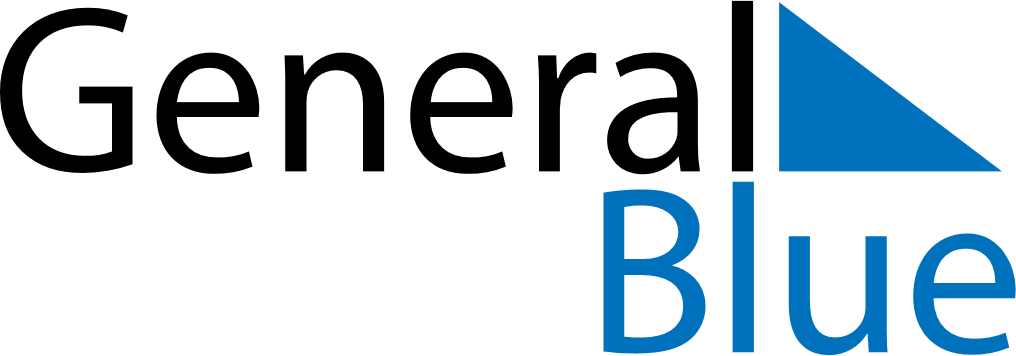 May 2024May 2024May 2024May 2024May 2024May 2024Szprotawa, Lubusz, PolandSzprotawa, Lubusz, PolandSzprotawa, Lubusz, PolandSzprotawa, Lubusz, PolandSzprotawa, Lubusz, PolandSzprotawa, Lubusz, PolandSunday Monday Tuesday Wednesday Thursday Friday Saturday 1 2 3 4 Sunrise: 5:29 AM Sunset: 8:20 PM Daylight: 14 hours and 51 minutes. Sunrise: 5:27 AM Sunset: 8:22 PM Daylight: 14 hours and 55 minutes. Sunrise: 5:25 AM Sunset: 8:24 PM Daylight: 14 hours and 58 minutes. Sunrise: 5:23 AM Sunset: 8:25 PM Daylight: 15 hours and 2 minutes. 5 6 7 8 9 10 11 Sunrise: 5:21 AM Sunset: 8:27 PM Daylight: 15 hours and 5 minutes. Sunrise: 5:20 AM Sunset: 8:28 PM Daylight: 15 hours and 8 minutes. Sunrise: 5:18 AM Sunset: 8:30 PM Daylight: 15 hours and 12 minutes. Sunrise: 5:16 AM Sunset: 8:32 PM Daylight: 15 hours and 15 minutes. Sunrise: 5:14 AM Sunset: 8:33 PM Daylight: 15 hours and 18 minutes. Sunrise: 5:13 AM Sunset: 8:35 PM Daylight: 15 hours and 22 minutes. Sunrise: 5:11 AM Sunset: 8:36 PM Daylight: 15 hours and 25 minutes. 12 13 14 15 16 17 18 Sunrise: 5:10 AM Sunset: 8:38 PM Daylight: 15 hours and 28 minutes. Sunrise: 5:08 AM Sunset: 8:39 PM Daylight: 15 hours and 31 minutes. Sunrise: 5:06 AM Sunset: 8:41 PM Daylight: 15 hours and 34 minutes. Sunrise: 5:05 AM Sunset: 8:42 PM Daylight: 15 hours and 37 minutes. Sunrise: 5:03 AM Sunset: 8:44 PM Daylight: 15 hours and 40 minutes. Sunrise: 5:02 AM Sunset: 8:45 PM Daylight: 15 hours and 43 minutes. Sunrise: 5:01 AM Sunset: 8:47 PM Daylight: 15 hours and 46 minutes. 19 20 21 22 23 24 25 Sunrise: 4:59 AM Sunset: 8:48 PM Daylight: 15 hours and 49 minutes. Sunrise: 4:58 AM Sunset: 8:50 PM Daylight: 15 hours and 51 minutes. Sunrise: 4:57 AM Sunset: 8:51 PM Daylight: 15 hours and 54 minutes. Sunrise: 4:55 AM Sunset: 8:53 PM Daylight: 15 hours and 57 minutes. Sunrise: 4:54 AM Sunset: 8:54 PM Daylight: 15 hours and 59 minutes. Sunrise: 4:53 AM Sunset: 8:55 PM Daylight: 16 hours and 2 minutes. Sunrise: 4:52 AM Sunset: 8:57 PM Daylight: 16 hours and 4 minutes. 26 27 28 29 30 31 Sunrise: 4:51 AM Sunset: 8:58 PM Daylight: 16 hours and 7 minutes. Sunrise: 4:50 AM Sunset: 8:59 PM Daylight: 16 hours and 9 minutes. Sunrise: 4:49 AM Sunset: 9:00 PM Daylight: 16 hours and 11 minutes. Sunrise: 4:48 AM Sunset: 9:02 PM Daylight: 16 hours and 13 minutes. Sunrise: 4:47 AM Sunset: 9:03 PM Daylight: 16 hours and 15 minutes. Sunrise: 4:46 AM Sunset: 9:04 PM Daylight: 16 hours and 17 minutes. 